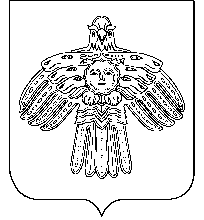                              АДМИНИСТРАЦИЯ                                                               «НИЖНИЙ ОДЕС»  КАР  ОВМÖДЧÖМИНСА       ГОРОДСКОГО  ПОСЕЛЕНИЯ  «НИЖНИЙ ОДЕС»                                                             АДМИНИСТРАЦИЯ                                                         ПОСТАНОВЛЕНИЕ                                                          ШУÖМот « 01 » декабря 2021 г.                                                                                 № 294О признании утратившим силу некоторых постановлений администрации городского поселения «Нижний Одес»Руководствуясь Федеральным законом от 06.10.2003 N 131-ФЗ «Об общих принципах организации местного самоуправления в Российской Федерации», Уставом муниципального образования городского поселения «Нижний Одес» в соответствии с Федеральным законом от 31.07.2020г. № 248-ФЗ «О государственном контроле (надзоре) и муниципальном контроле в Российской Федерации, в связи с принятием решения Совета городского поселения «Нижний Одес» от 30 ноября 2021 года № IV-12 «Об утверждении Положения о муниципальном жилищном контроле на территории городского поселения «Нижний Одес», администрация городского поселения «Нижний Одес» постановляет:          1. Признать утратившим силу:- постановление администрации городского поселения «Нижний Одес» от 18.06.2013г. № 159 «Об утверждении Порядка осуществления муниципального жилищного контроля на территории городского поселения «Нижний Одес»; - постановление администрации городского поселения «Нижний Одес» от 21.10.2019г. № 256 «Об утверждении Перечня правовых актов или их отдельных частей, содержащих обязательные  требования, оценка соблюдения которых является предметом муниципального жилищного контроля на территории муниципального образования городского поселения «Нижний Одес». 2. Настоящее постановление вступает в силу со дня официального опубликования.Руководитель администрации городского поселения «Нижний Одес»                                            Ю.С.Аксенов